INDICAÇÃO N.º 2620/2019Ementa: Substituir com urgência os extintores vencidos da EMEB. Doutora  Yrma de Andrade Fiori.Exmo. Senhor Presidente.        Considerando que os extintores se encontram vencidos há mais de cinco anos na EMEB Doutora Yrma de Andrade Fiori, localizada na rua Baptista Canavassi 158 no jardim Universo, a vereadora Mônica Morandi requer nos termos do art. 127 do regimento interno, que seja encaminhado ao Exmo. Prefeito Municipal a seguinte indicação:Que seja feita a substituição dos extintores vencidos com urgência, para segurança de alunos e professores.						   Valinhos, 18 de Setembro de 2019._________________________Mônica MorandiVereadoraFoto anexa.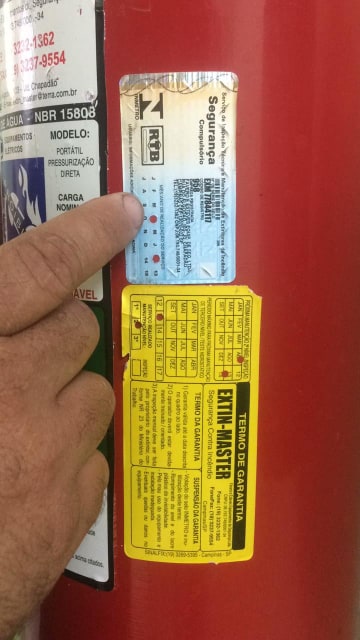 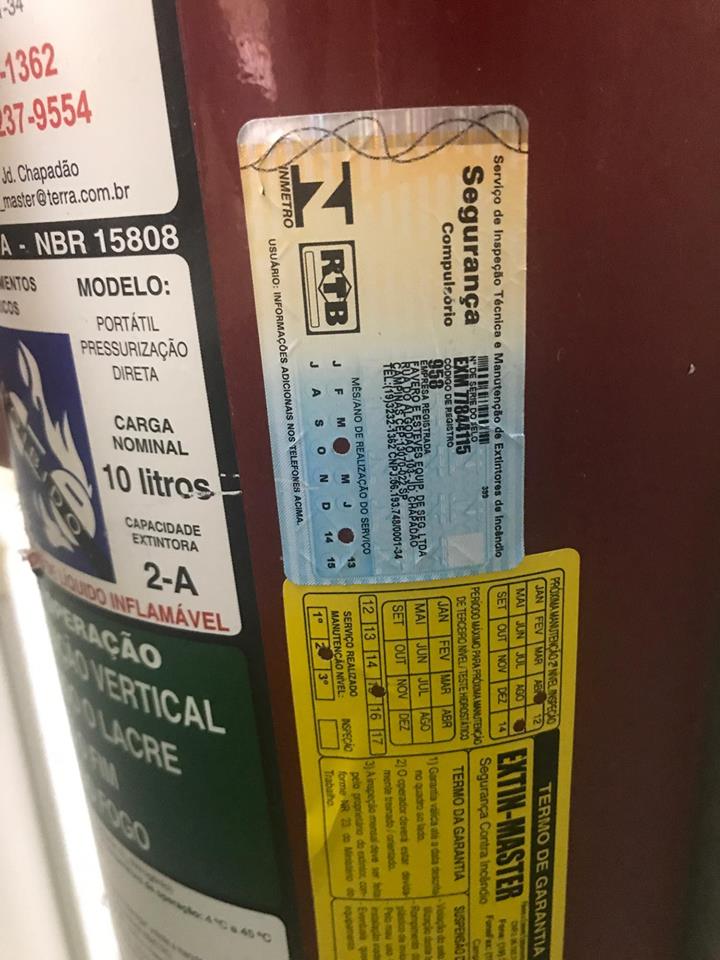 